保函编号：投标保函致：                         （受益人）本保函作为                  （下称“投标人”）对                     （下称“招标人”）关于                         而提供的投标保函。本行（                       ）无条件地、不可撤销地具结保证本行，其继承人和受让人，一旦在收到贵方提出的就下述任何一种事实的书面通知，立即无追索地向贵方支付金额为不超过人民币     元整（¥        元） 的投标保证金。（1）投标人在招标文件中规定的投标有效期内撤销投标的；（2）中标人未能在规定期限内提交履约保证金或者签订合同协议的；（3）投标人有串通投标、弄虚作假等行为的；（4）招标文件中的其他规定。保函有效期为自投标截止之日起   天内有效，并在贵方和投标人同意延长的有效期内保持有效，延长的有效期只需通知本行即可。贵方有权提前终止或解除本保函。保证人：                 （盖单位章）            法定代表人（负责人）或其授权代理人（签字或盖章）：                                       单位地址：                  邮政编码：                 电话：                 日期：   年  月   日 （本保函失效后，请将原件退回我方注销）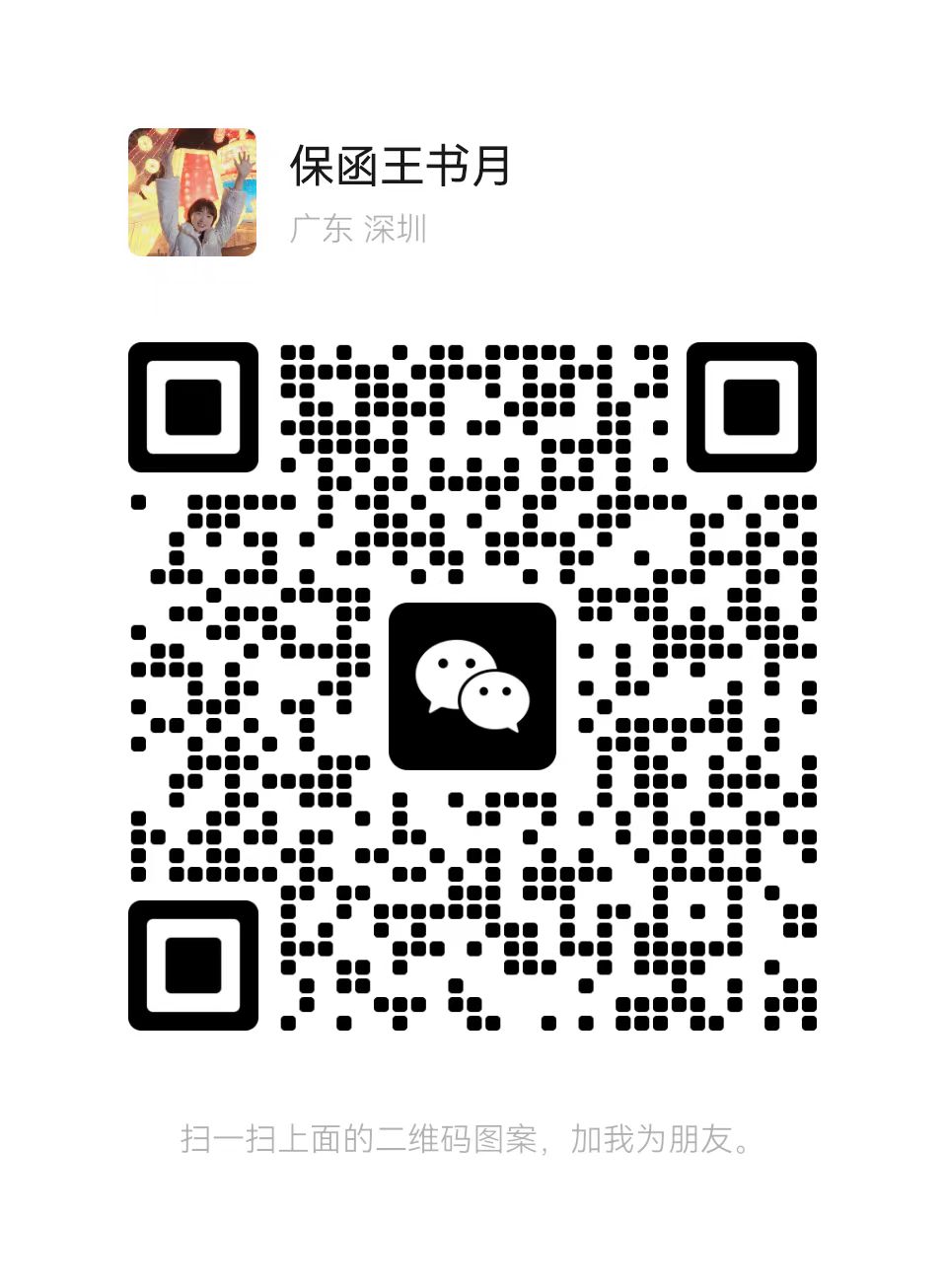 